РЕШЕНИЕпубличных слушаний в Верхнекарачанском сельском поселенииГрибановского муниципального района Воронежской области15.11.2019г. 12.00 часов                                                               Здание администрации Верхнекарачанского               сельского поселения с. Верхний КарачанОбсудив проект «О внесении изменений и дополнений в генеральный план Верхнекарачанского сельского поселения Грибановского муниципального района Воронежской области в части расположения полигона ТКО» участники публичных слушанийРЕШИЛИ:1.Рекомендовать Совету народных депутатов Верхнекарачанского сельского поселения Грибановского муниципального района принять решение «О внесении изменений  и дополнений в генеральный план Верхнекарачанского сельского поселения Грибановского муниципального района Воронежской области в части расположения полигона ТКО»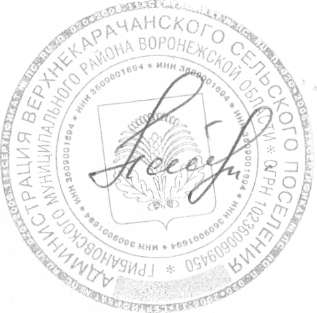 ПредседательствующийЕ.В. Степанищева